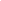 Edit Eagle Scout Service Project Helpful Hints